I’m a Miracle LordPurchase the Sheet Music athttp://www.capitolcmglicensing.comThere are times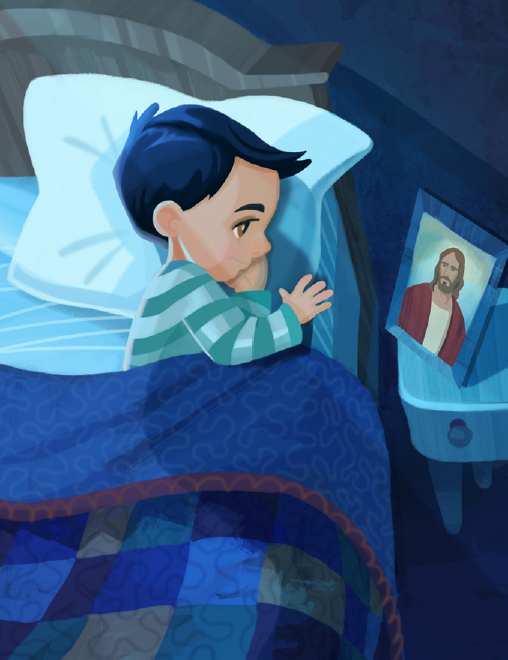 When I wonder what you see in meLord I know 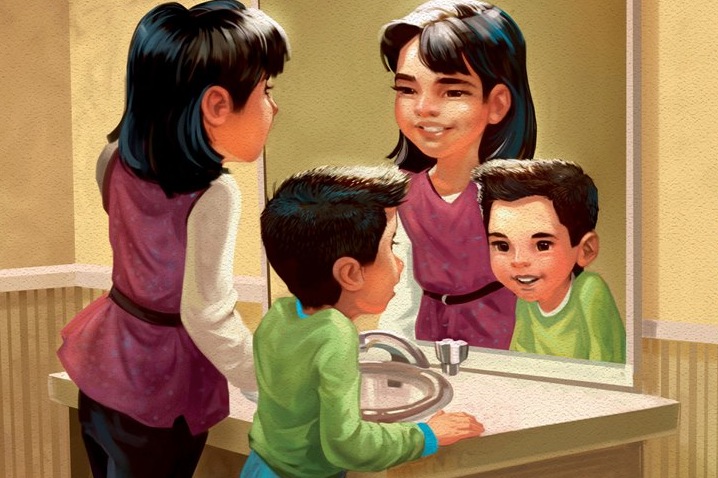 I’m not all that I could hope to beBut when you reached 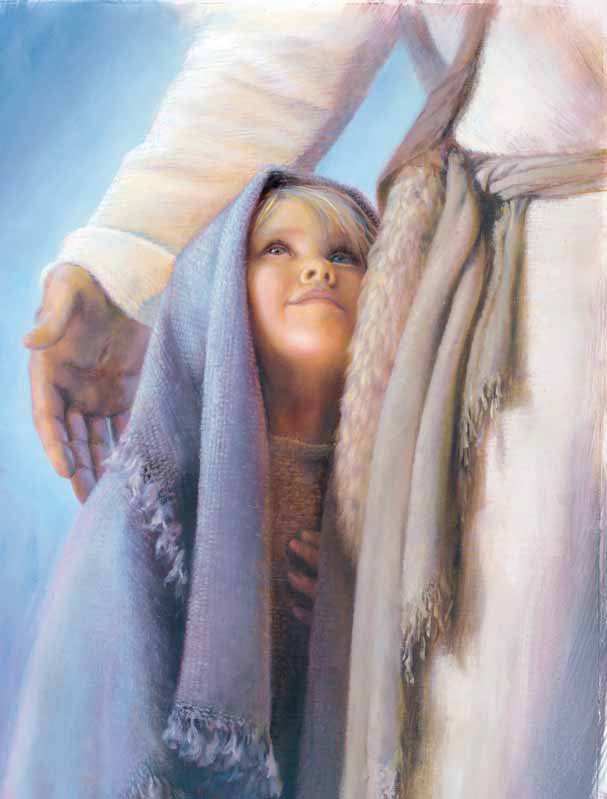 Your hand out Lord to mend and healI was moved 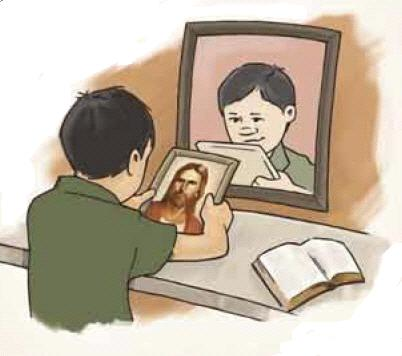 By the love that you must feelI’m a miracle LordI’m a miracle Lord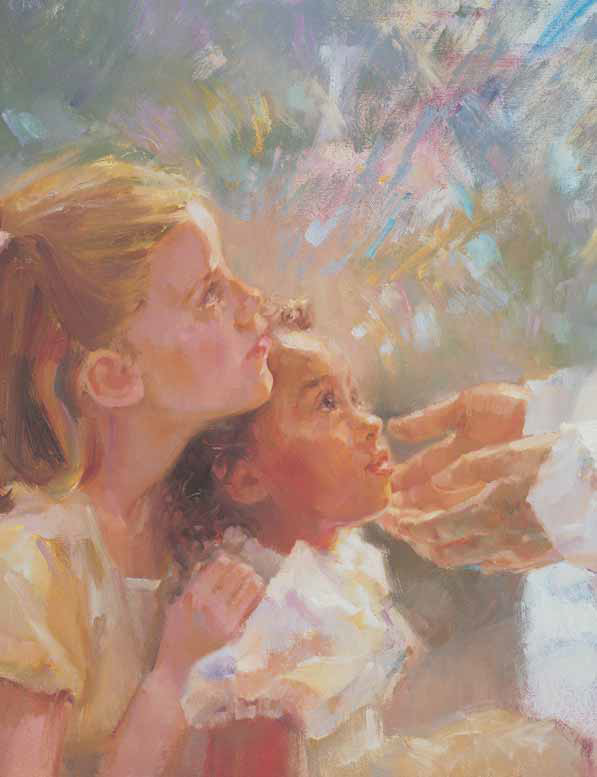 I’m a miracle Lord because of youFor the rest of my days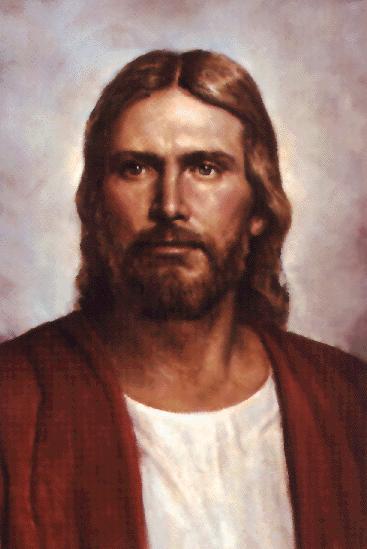 I will give you the praiseI’m a miracle Lord because of you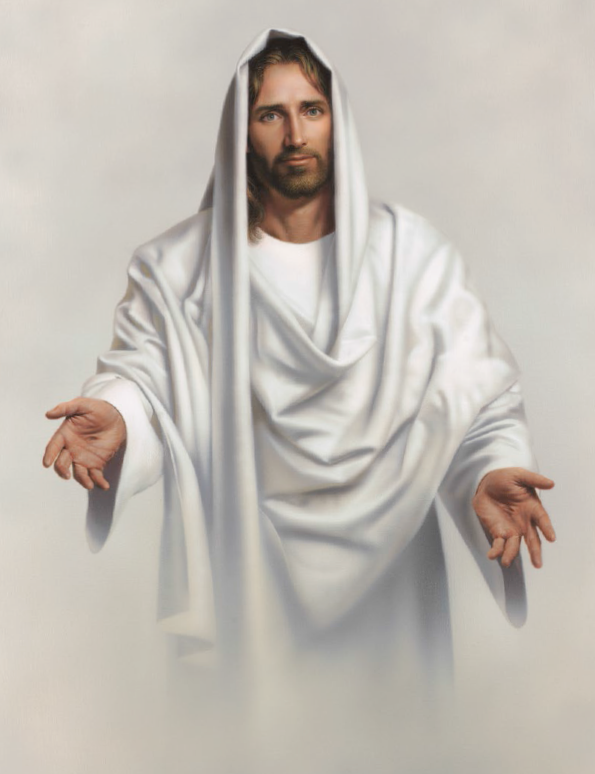 I was lost to the skills of men 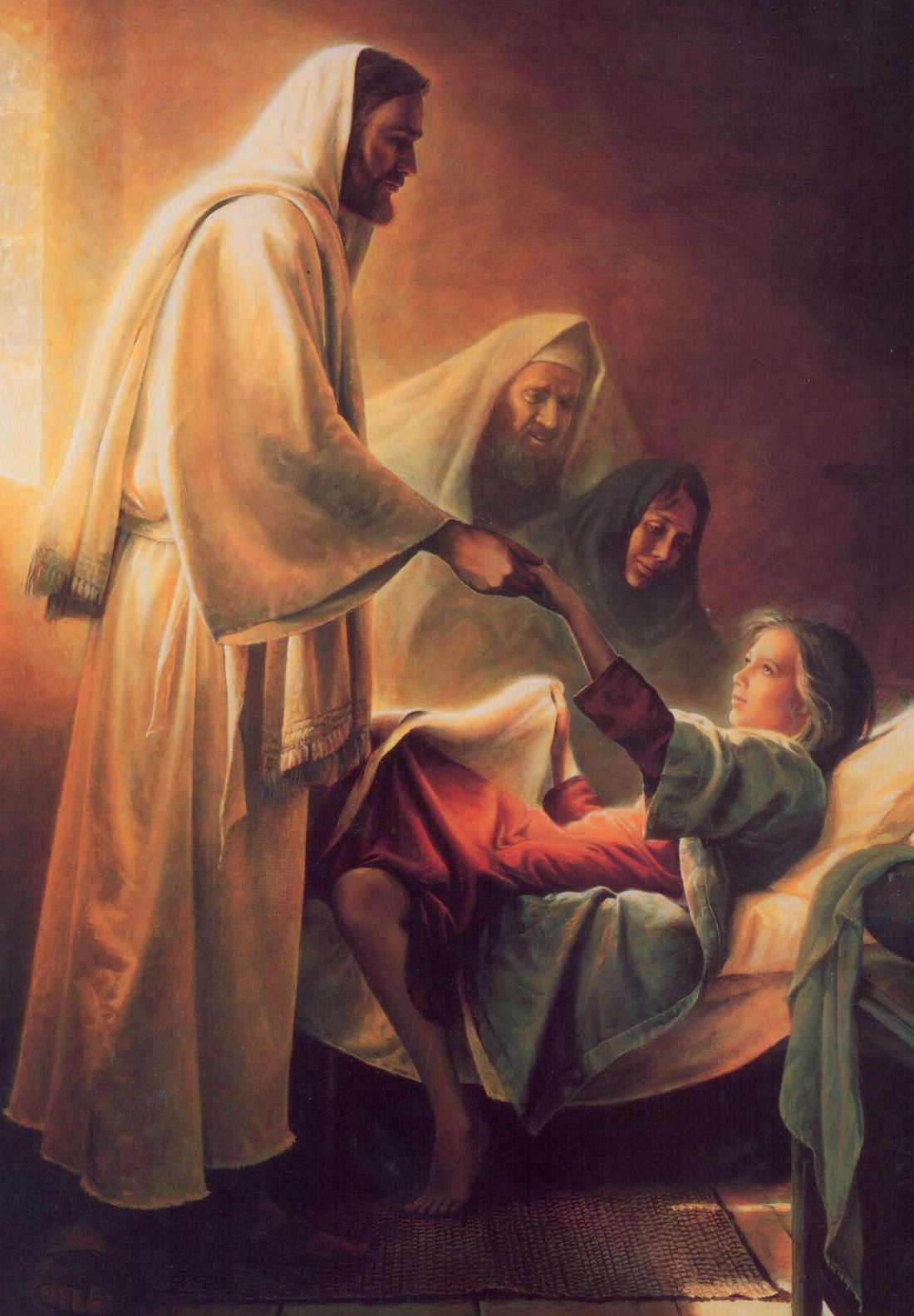 And bound to dieBut because of your plan for me 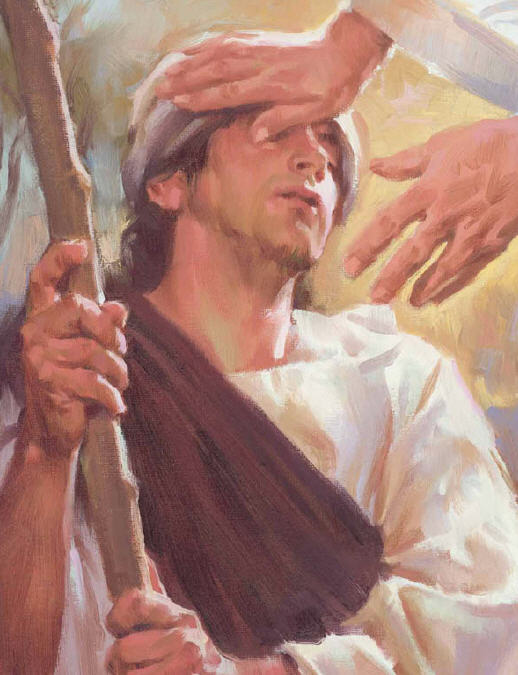 You heard my cryAnd you came in response to prayer 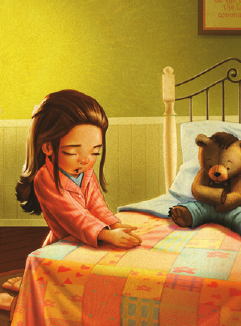 And eased the painSo I won’t live 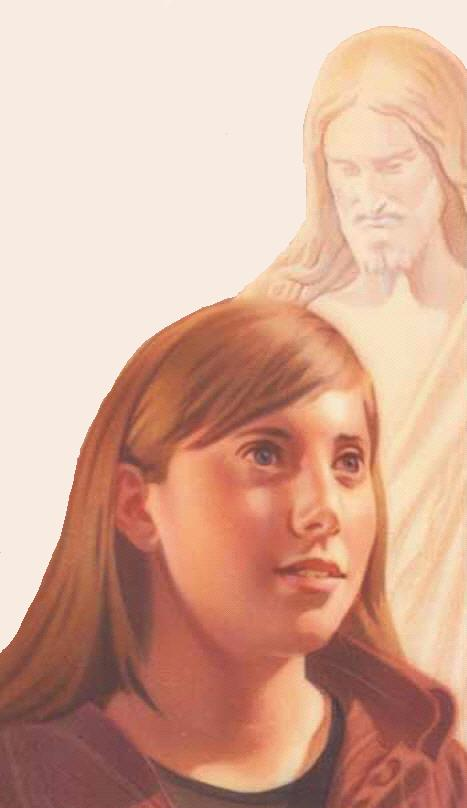 The rest of my life in vain